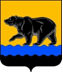 АДМИНИСТРАЦИЯ ГОРОДА НЕФТЕЮГАНСКА РАСПОРЯЖЕНИЕ04.07.2018 											№ 191-рг.НефтеюганскО внесении изменений в распоряжение администрации города Нефтеюганска от 04.06.2018 № 161-р «Об утверждении муниципального плана-графика администрации города Нефтеюганска по осуществлению мер по решению проблем граждан, включенных в реестр граждан, чьи денежные средства привлечены для строительства многоквартирных домов и чьи права нарушены»В соответствии с распоряжением Правительства Ханты-Мансийского автономного округа – Югры от 27.06.2018 № 339-рп «О внесении изменений в приложение 1 к распоряжению Правительства ханты-Мансийского автономного округа – Югры от 08.08.2017 № 490-рп «Об утверждении плана-графика по осуществлению мер по решению проблем граждан, включенных в реестр граждан, чьи денежные средства привлечены для строительства многоквартирных домов и чьи права нарушены»:1.Внести изменения в распоряжение администрации города Нефтеюганска от 04.06.2018 № 161-р «Об утверждении муниципального плана-графика администрации города Нефтеюганска по осуществлению мер по решению проблем граждан, включенных в реестр граждан, чьи денежные средства привлечены для строительства многоквартирных домов и чьи права нарушены», а именно: в приложении к распоряжению: 1.1.В столбце 3 строки 1 таблицы цифры «32» заменить цифрами «33».1.2.Строки 3, 4 таблицы изложить согласно приложению к настоящему распоряжению.2.Департаменту по делам администрации города (Нечаева С.И.) разместить распоряжение на официальном сайте органов местного самоуправления города Нефтеюганска в сети Интернет.3.Контроль исполнения распоряжения возложить на заместителя главы города Нефтеюганска Е.А.Абрамову. Глава города Нефтеюганска                                                                  С.Ю.Дегтярев  					Приложение        к распоряжению        администрации города   от 04.07.2018 № 191-р№п/пАдрес многоквартирного дома (наименование жилого комплекса (при наличии), в который входит многоквартирный дом, в соответствии с разрешением на строительство) Количество граждан, включенных в реестрКоличество договоров участия в долевом строительстве, зарегистрированных в отношении проблемного объектаНаименование застройщика, осуществившего привлечение денежных средств гражданПеречень мероприятий по решению проблем граждан, включенных в реестрПеречень мероприятий по решению проблем граждан, включенных в реестрПеречень мероприятий по решению проблем граждан, включенных в реестрПеречень мероприятий по решению проблем граждан, включенных в реестрПеречень мероприятий по решению проблем граждан, включенных в реестрПеречень мероприятий по решению проблем граждан, включенных в реестрПеречень мероприятий по решению проблем граждан, включенных в реестрПеречень мероприятий по решению проблем граждан, включенных в реестрПеречень мероприятий по решению проблем граждан, включенных в реестрПеречень мероприятий по решению проблем граждан, включенных в реестрПеречень мероприятий по решению проблем граждан, включенных в реестрСрок восстановления прав граждан, включенных в реестрСрок восстановления прав граждан, включенных в реестрСрок восстановления прав граждан, включенных в реестр№п/пАдрес многоквартирного дома (наименование жилого комплекса (при наличии), в который входит многоквартирный дом, в соответствии с разрешением на строительство) Количество граждан, включенных в реестрКоличество договоров участия в долевом строительстве, зарегистрированных в отношении проблемного объектаНаименование застройщика, осуществившего привлечение денежных средств гражданСрок восстановления прав граждан, включенных в реестрСрок восстановления прав граждан, включенных в реестрСрок восстановления прав граждан, включенных в реестр№п/пАдрес многоквартирного дома (наименование жилого комплекса (при наличии), в который входит многоквартирный дом, в соответствии с разрешением на строительство) Количество граждан, включенных в реестрКоличество договоров участия в долевом строительстве, зарегистрированных в отношении проблемного объектаНаименование застройщика, осуществившего привлечение денежных средств гражданмеры законодательного характерамеры законодательного характерамеры законодательного характерамеры организационного характерамеры организационного характерамеры организационного характерамеры организационного характерамеры финансового характерамеры финансового характерамеры финансового характерамеры финансового характера№п/пАдрес многоквартирного дома (наименование жилого комплекса (при наличии), в который входит многоквартирный дом, в соответствии с разрешением на строительство) Количество граждан, включенных в реестрКоличество договоров участия в долевом строительстве, зарегистрированных в отношении проблемного объектаНаименование застройщика, осуществившего привлечение денежных средств гражданНаименованиеСрок реализацииОжидаемые результатыНаименованиеСрок реализацииОжидаемые результатыНаименованиеНаименованиеСрок реализацииОжидаемые результаты3Ханты-Мансийский автономный округ – Югра, г.Нефтеюганск, мкр. 16А, дом 53 (I очередь строительства)2877ООО «Артель»---Завершение строительства и ввод в эксплуатациюдо 20 декабря 2020Завершение строительства и ввод в эксплуатацию объекта----до 30.12.2020до 30.12.20204Ханты-Мансийский автономный округ – Югра, г.Нефтеюганск, мкр. 16А, дом 53 (II очередь строительства)1684ООО «Артель»---Завершение строительства и ввод в эксплуатациюдо 20 декабря 2020Завершение строительства и ввод в эксплуатацию объекта----до 30.12.2020до 30.12.2020